Fiche de Préinscription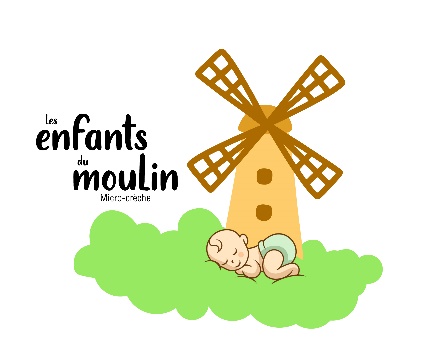 Les enfants du moulin54 quater rue Duquesnel95260 Beaumont-sur Oise06 64 05 16 91Date de la demande : 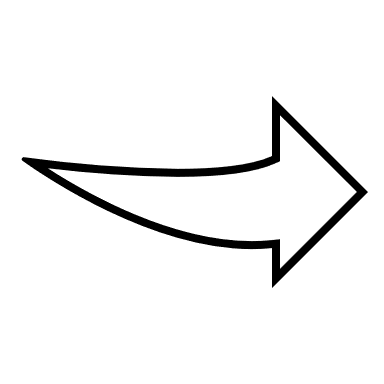 EnfantNom : 		Prénom (si déjà né) : Date de naissance (ou terme prévu) : Date d’admission souhaitée : AccueilParentsNom :  Prénom :  Adresse : Tel domicile : Tel portable : Adresse mail : Situation maritale : Emploi : Employeur : Nom :  Prénom :  Adresse : Tel domicile : Tel portable : Adresse mail : Situation maritale : Emploi : Employeur : Nous vous rappelons que la date d’ouverture prévisionnelle de la structure est prévue au 04/09/2023. La date définitive d’ouverture sera autorisée, ou revue, par les autorités compétentes : le Conseil Départemental et la mairie de Beaumont-sur-Oise.Le contrat définitif d’accueil pourra être rédigé et signé, après obtention de ladite autorisation.Dans l’attente, la réponse à la préinscription vaut réservation pour les 2 parties : La famille réservataire, et la micro-crèche les enfants du moulin.Réservé à la structureRéponse à la pré-inscription : 	Acceptée 		inscription sur liste d’attente Lundi De   H A  H Mardi De   H A  H Mercredi De   H A  H Jeudi De   H A  H Vendredi De   H A  H 